Барање бр. 14-7725/1: Број на лица кои користат надоместок за туѓа нега во општините: Илинден, Петровец и Гази Баба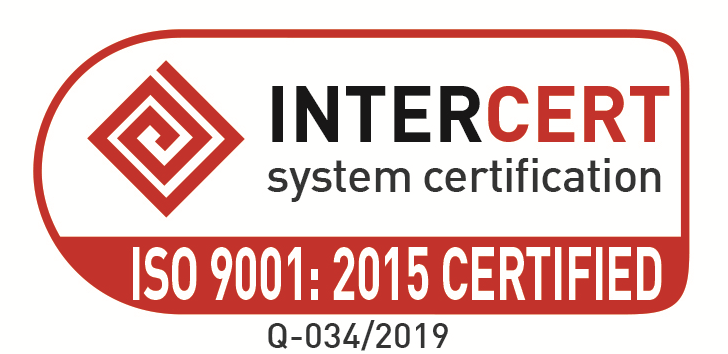 Одговор: Во врска со Вашето барање, согласно Законот за слободен пристап до информации од јавен карактер (Службен весник на Република Македонија бр. 13/06, 86/08, 6/10, 42/14, 148/15 и 55/16), Министерството за труд и социјална политика Ви доставува податоци за вкупен број на корисници на правото на надоместок за помош и нега од друго лице:Во општина Илинден 297 кориснициВо општина Петровец 213 кориснициВо општина Гази Баба 1384 корисници